 PORTUGAL RUTA HARLEY-DAVIDSON-SIEBLA MALAGA                                      25 SEPTIEMBRE al 4 OCTUBRE de 2015                                                     INSCRIPCION     CONDUCTOR:Nombre y ApellidosNº Pasaporte + Fecha Caducidad:Teléfono: Email:Dirección:C.Postal:Moto Modelo:Matricula:ACOMPAÑANTENombre y Apellidos:Nº Pasaporte + Fecha Caducidad:Teléfono:Email:Dirección:C.Postal:RESERVA PLAZA:Ingreso de 500 euros en concepto de: Reserva de Plaza Ruta Portugal 2015.Resto a ingresar antes del 31 de Julio de 2015.Pueden hacer el ingreso en transferencia a la siguiente cuenta bancaria:NUMERO DE CUENTA: Banco ING Direct  c/c: IBAN ES68 1465 0100 94 1900363586 Enviar solicitud de inscripción junto al justificante de ingreso  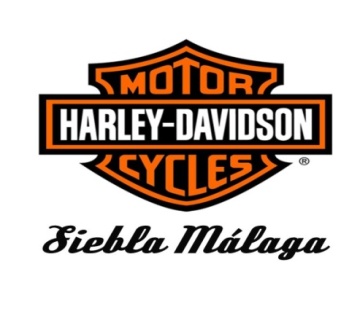 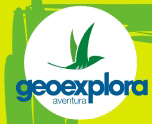 PLAZAS LIMITADAS                                             